УСЛОВИЯпроведения республиканского конкурсадетских научно-практических проектовэколого-биологической тематики«Прозрачные волны Нарочи»1.	ОБЩИЕ ПОЛОЖЕНИЯХII республиканский конкурс детских научно-практических проектов эколого-биологической тематики «Прозрачные волны Нарочи» (далее – конкурс) проводится в соответствии с Планом работы Министерства образования Республики Беларусь на 2019 год в Национальном детском образовательно-оздоровительном центре «Зубренок» (далее  НДЦ «Зубренок»). Организатором конкурса является Министерство образования Республики Беларусь. Непосредственное проведение конкурса, его организационно-методическое сопровождение осуществляет НДЦ «Зубренок».2.	ЦЕЛЬ ПРОВЕДЕНИЯ КОНКУРСАСоздание условий для повышения уровня экологического образования, экологической культуры, стимулирование научно-исследовательской деятельности учащихся.3.	ЗАДАЧИ КОНКУРСА3.1. Содействие в выполнении Государственной программы развития системы особо охраняемых территорий на 2015-2019 годы.3.2. Развитие у учащихся осознанного экологически целесообразного поведения в природе, культуры общения с окружающим миром через практическую деятельность.3.3. Повышение активности научно-исследовательской деятельности учащихся. 3.4. Развитие педагогической инициативы, внедрение инновационных социально-педагогических механизмов гражданского становления 
и стимулирования социальной активности в регионах Республики Беларусь через экологическую деятельность.3.5. Создание банка данных творчески работающих педагогов, одаренных детей с целью распространения прогрессивного опыта через участие 
в тематических сменах, семинарах, конференциях НДЦ «Зубренок».3.6. Привлечение внимания общественности к экологической ситуации 
в республике, в том числе нарочанском регионе.4.	УЧАСТНИКИ КОНКУРСАВ конкурсе принимают участие учащиеся 7–8 классов (на момент проведения третьего этапа конкурса) общеобразовательных учреждений, учреждений дополнительного образования, воспитательно-оздоровительных учреждений образования Республики Беларусь.5. ОРГАНИЗАЦИОННЫЙ КОМИТЕТ5.1. Организационный комитет формируется из числа сотрудников НДЦ «Зубренок».5.2. Состав организационного комитета утверждается директором НДЦ «Зубренок».5.3. Организационный комитет формирует и утверждает состав жюри конкурса.6. ПОРЯДОК ПРОВЕДЕНИЯ6.1.	Конкурс проводится по эколого-биологическому профилю 
по следующим номинациям:«Возобновление водных ресурсов Республики Беларусь»;«Изучение формирования лесных массивов Республики Беларусь, возобновление лесных ресурсов»;«Сохранение биоразнообразия растительного и животного мира, охрана окружающей среды»;«Мониторинг состояния природных ресурсов и способы повышения экологической безопасности их использования»;«Развитие экологического туризма с учетом требований устойчивого развития территорий»;«Инициатива учащихся в развитии экологического просвещения населения»;«Экономически эффективное моделирование развития производства 
с учетом требований экологической безопасности».6.2. Конкурс проводится в три этапа.6.3. Первый этап конкурса  региональный.6.4. Второй этап конкурса – заочный. Для участия во втором заочном этапе конкурса в адрес оргкомитета конкурса направляются конкурсные материалы и заявки на участие в конкурсе, заверенные подписью и печатью директора учреждения образования.6.5. Материалы, присланные на второй этап конкурса, не рецензируются и не возвращаются.6.6. Представляемые на конкурс проекты должны соответствовать следующим требованиям:соответствие содержания проекта условиям конкурса;соответствие структуры и формы изложения требованиям к составлению проекта;требования к тексту: формат А4, шрифт Times New Roman, размер 14, межстрочный интервал 1,0;в качестве приложения к проекту обязателен отчет о реализации проекта в виде фоторепортажа;проект должен иметь приложение на электронных носителях информации, которое включает презентацию и текстовое содержание проекта.6.7. Комплект материалов для второго этапа конкурса высылается 
на адрес оргкомитета.6.8. Третий этап конкурса проходит в НДЦ «Зубренок» во время смены экологического направления «Зеленая школа. Присоединяйся!». К участию 
в смене приглашаются победители второго этапа. Третий этап включает в себя конкурс презентаций лучших проектов второго этапа. Время представления презентаций – 5 минут. Проект может быть представлен индивидуально или группой участников (до 3 человек). 7.	СРОКИ ПРОВЕДЕНИЯ КОНКУРСА7.1. Подбор участников третьего этапа конкурса осуществляется 
на основе результатов второго этапа, который пройдет заочно 
в НДЦ «Зубренок» с 05 марта по 07 марта 2019 года. Для участия в третьем этапе конкурса необходимо до 01 марта 2019 года в адрес оргкомитета конкурса направить конкурсные материалы в печатном и электронном виде, 
а также заявки на участие (образец прилагается), заверенные подписью 
и печатью директора учреждения образования.7.2. Конкурсные материалы, поступившие в оргкомитет республиканского конкурса позднее 01 марта 2019 года (по почтовому штемпелю), а также с нарушением требований к содержанию и оформлению проектов не рассматриваются.7.3.	 Количество представленных проектов на второй этап конкурса  не менее 10 работ  от каждой области и г.Минска.7.4. Третий этап конкурса проходит в НДЦ «Зубренок» с 21 марта до 
10 апреля 2019 года.8.	КРИТЕРИИ ОЦЕНКИКритерии оценки проектов едины по всем номинациям: соответствие проекта предложенной теме; соответствие содержания заявленной теме; актуальность и перспективность; социальная направленность; экологическая 
и природоохранная целесообразность; эффективность и реалистичность; наглядность представления содержания проекта. Работы, предоставленные 
на конкурс, могут освещать вопросы, характерные в целом для Республики Беларусь или же актуальные применительно к конкретной местности, в том числе с учетом практического использования результатов исследований.9.	ПОДВЕДЕНИЕ ИТОГОВ И НАГРАЖДЕНИЕПодведение итогов осуществляет жюри. По итогам третьего этапа определяются победители конкурса, которые награждаются призом НДЦ «Зубренок» – хрустальным зубром. Итоги конкурса публикуются на сайте НДЦ «Зубренок».10.	ФИНАНСИРОВАНИЕ КОНКУРСАФинансирование конкурса осуществляется из средств НДЦ «Зубренок», 
а также иных источников, не запрещенных законодательством Республики Беларусь.Адрес оргкомитета: 222397 Минская область, Мядельский район, пос. Зубреневка, НДЦ «Зубренок», конкурс «Прозрачные волны Нарочи». Телефон для справок 8 (01797) 22-7-62.ЗАЯВКА на участие в республиканском конкурсе детских научно-практических проектов эколого-биологической тематики «Прозрачные волны Нарочи»Область, полное название учреждения образования__________________________________________________________________________________________________________________________Номинация проекта__________________________________________________________________________________________________________________________Название проекта__________________________________________________________________________________________________________________________Автор(ы) проекта (фамилия, имя, отчество и дата рождения)______________________________________________________________________________________________________________________Класс на момент проведения конкурса______________________________________________________________________________________________________________________Контакты: почтовый адрес учреждения образования,  контактный телефон___________________________________________________________________________________________________________________	М.П.	Подпись руководителя учреждения образованияЗаявка присылается на бумажном носителе и в электронном виде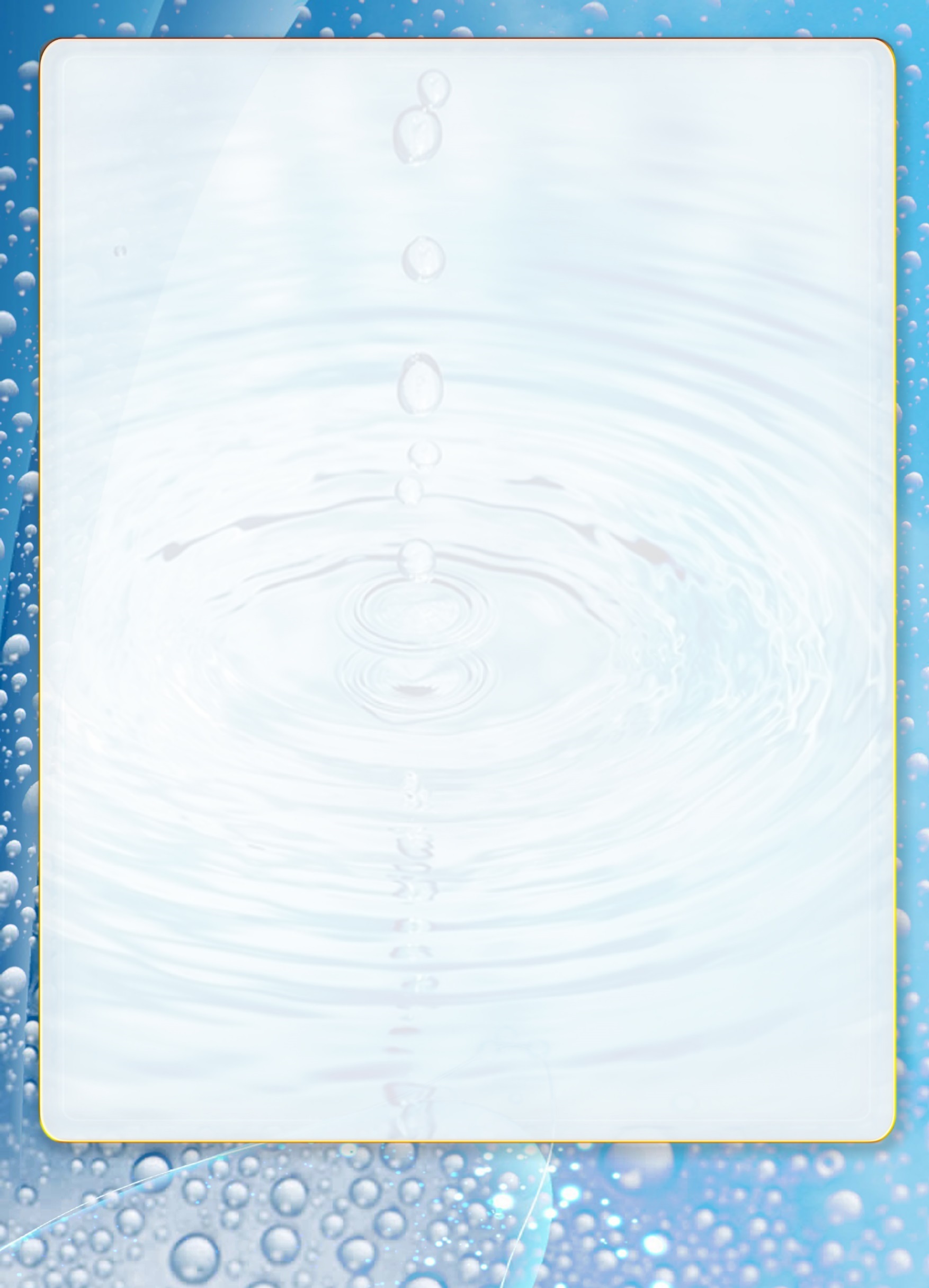 